Instructions: The priority assignment this month is your work on the Long Term Project (Item #1). Once you complete Item # 1, choose at least 3 of the other items to complete.Finish or update status sheet on Long-term project and turn it in at Session 8 on August 10, 2012. Sign-up for e-mail, text, PDA alerts FEMA Emergency Alerts online http://www.ready.gov/washington-dc  or  Alert DC https://textalert.ema.dc.gov/register.php Join Citizen Corps http://www.ready.gov/volunteer Through Citizen Corps, individuals can learn about opportunities to get involved and help build capacity for first responders. With proper training and education, civilian volunteers expand the resources available to states and local communities. Review published emergency planning guidelines and put together an emergency kit for you/your family.  Then write a summary and tell us about it.Read at least 1 of the articles recommended by ADD Commissioner Sharon Lewis on available Housing Resources and Policies in Support of Olmstead Implementation. These articles were handed out at Session 7 on July 13-14. You can also get them electronically. Visit http://dcpartners.iel.org/sessions/connecting-activities and look under the Homework section.CMS Center for Medicaid and CHIP Services Informational Bulletin: New Housing Resources to Support Olmstead Implementation 
http://www.medicaid.gov/Federal-Policy-Guidance/Downloads/CIB-06-18-12.pdfHUD Office of Public and Indian Housing Notice: Assisted housing for persons with disabilities under Olmstead implementation efforts to provide community-based options rather than institutional settings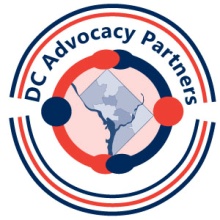 Session 7 Homework Assignment